РАССКАЖИТЕ ДЕТЯМ О ЛЕТЕ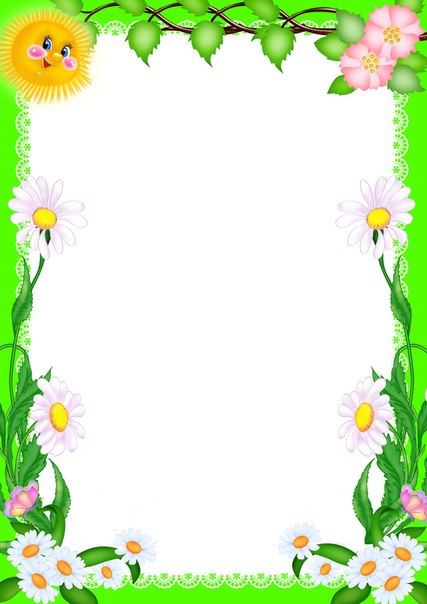 Летом всё вокруг преображается: светит ярко солнышко, вокруг зеленеет трава, цветут цветы. Воздух очень теплый, слышаться разные ароматы.Температура воздуха поднимается, становится жарко. Благодаря этому нагревается земля и вода в реках, озерах, прудах и морях.Животные летом наиболее активны. Они занимаются воспитанием потомства и создание запасов на холодную осень и зиму.В это время птенцы начинают учиться летать, покидают свои гнезда и готовятся к самостоятельной жизни.Насекомые также заняты своими летними делами. Пчелы опыляют цветы, стрекозы пролетают над водной гладью, порхают на лугу бабочки.Домашние животные пасутся на зеленых пастбищах усеянных вкусной, мягкой и сочной травой.Прочитайте детям стихотворения о лете, обсудите их и разучите одно или несколько стихотворений из данных, или выберите своё.ЛЕТОНечаянно, негаданно, вдруг лето подошло.На улице и в скверике, уже совсем тепло.Листва вся распустилась, подсохли ручейки,Веселые детишки, играют у реки.Откуда столько света? То солнышко взошло!Уже настало лето, на улице тепло!ЧТО ТАКОЕ ЛЕТО?Что такое лето? Это много света,Это поле, это лес, это тысячи чудес.Это в небе облака, это быстрая река,Это яркие цветы, это синь высоты.Много запахов у лета, не расскажешь до рассвета,Лето очень вкусное и ничуть не грустное.БАБОЧКА, ДАВАЙ ДРУЖИТЬ!Бабочка, давай дружить!Веселее в дружбе жить.Есть в саду у нас цветы,Полетай над ними ты.Ну, а дождь пройдет над садомВолноваться зря не надо!Ни о чем не беспокойсяПод моей панамой скройся!ЧЕМ ПАХНЕТ ЛЕТО?Лето пахнет земляникой,Теплым дождиком, клубникой,Пахнет лето огурцамиИ душистыми цветами,Серебристою рыбешкой,И прохладною окрошкой.Лето пахнет синим морем,Хвойным лесом, чистым полем,Яблоками и грибами,И созревшими хлебами.А еще пчелиным мёдом,Увлекательным походом,Мятой, клевером, полынью,Ароматом груш и дыни.Много запахов у лета,Не расскажешь до рассвета,Лето очень вкусное И ничуть не грустное.ЛЕТОЕсли дует ветер, теплый, хоть и с севера,Если луг – в ромашках и комочках клевера,Бабочки и пчелы над цветами кружатся,И осколком неба голубеет лужица,И ребячья кожица, словно шоколадка…Верная примета – наступило лето.